Классный час « Международный день отказа от курения» 10 а класс20 ноября 2020 года в 10А  прошел классный час, посвященный международному дню отказа от курения.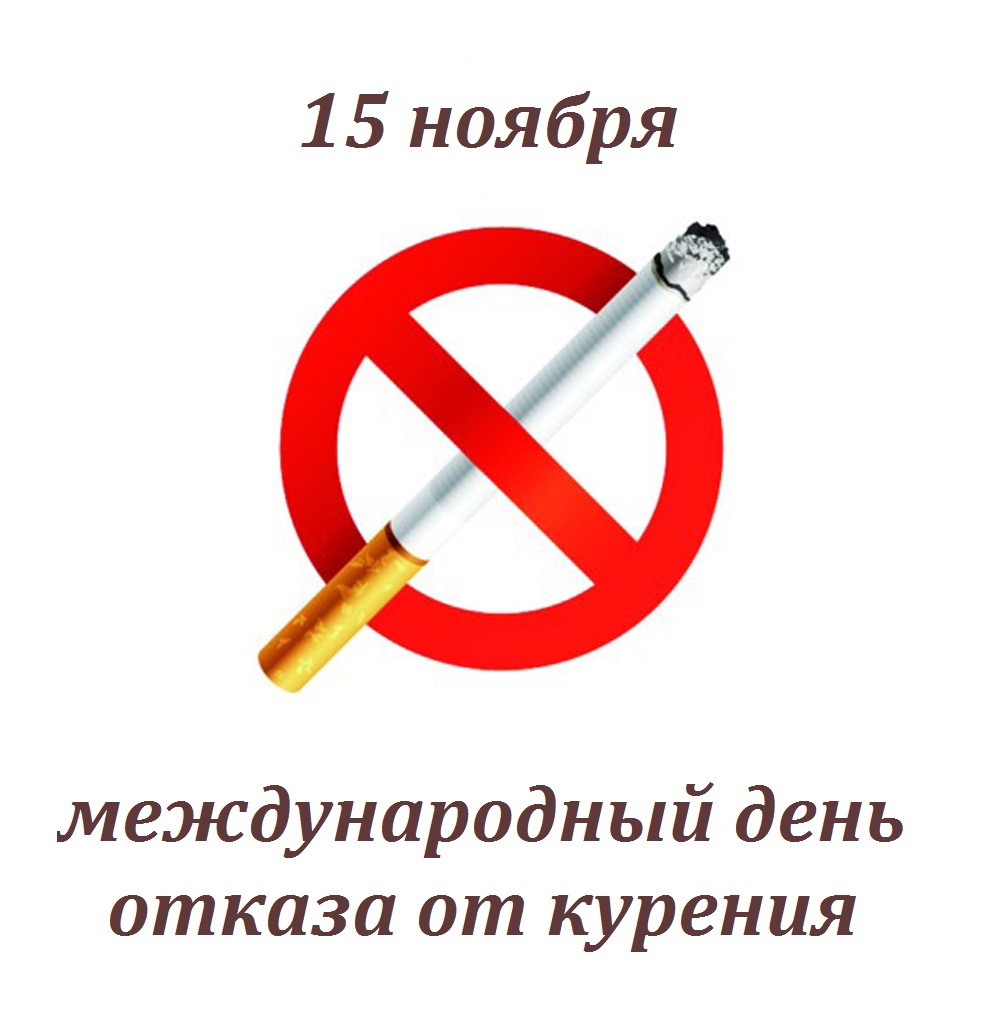  Ребята активно включились в подготовку этого мероприятия. Занимались отбором материала для обсуждения, готовили презентацию. Были подняты очень важные вопросы, касающиеся этой пагубной привычки: исторические корни этой проблемы, статистические данные по курению в мире, мероприятия, проводимые в рамках этой акции в разных странах. 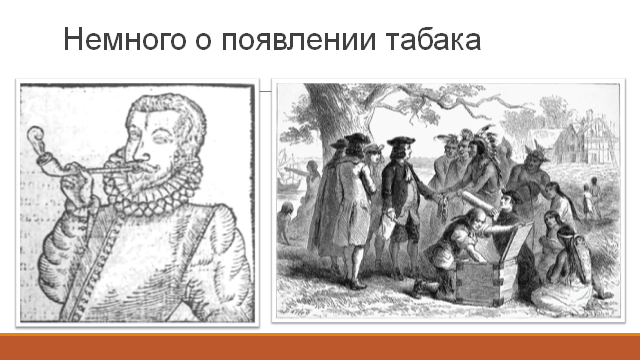 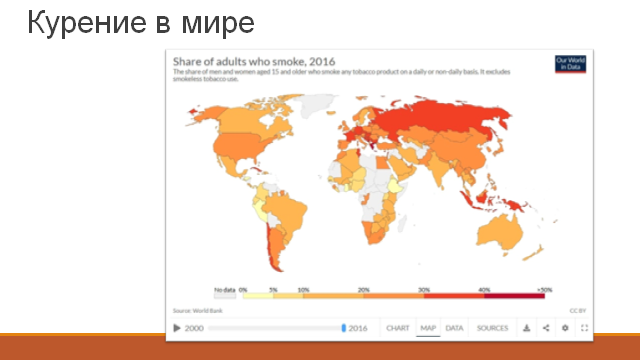 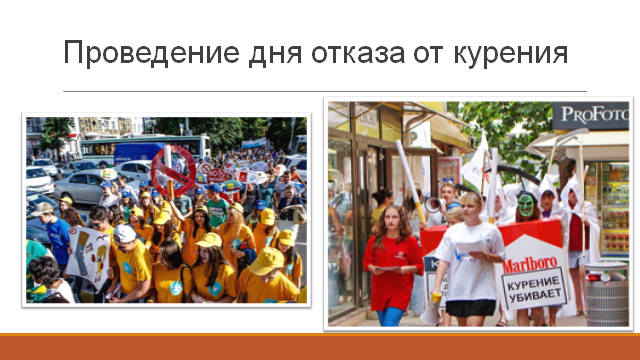 Ребята были вовлечены в дискуссию о том, почему так сложно отказаться от этой привычки, может ли электронная сигарета служить альтернативой табаку.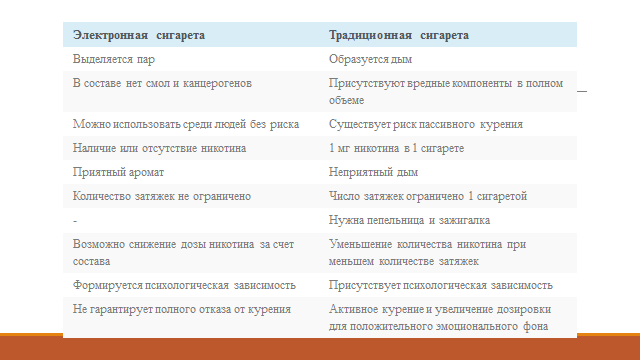 В ходе обсуждения проблемы  ученики единодушно пришли к мнению о том, что альтернативой курению может служить здоровый образ жизни, правильное питание, занятия спортом и прогулки на свежем воздухе.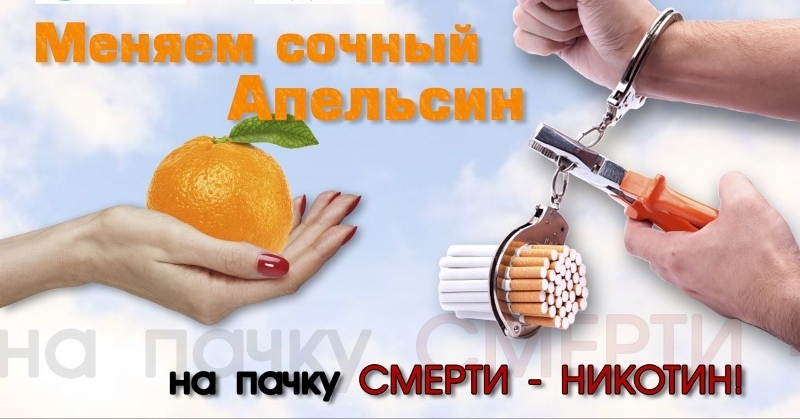 